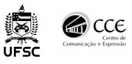 Universidade Federal de Santa CatarinaCentro de Comunicação e ExpressãoDepartamento de Expressão GráficaCurso de DesignPLANO DE ENSINOCódigo Disciplina Professor EGR 7269MaterializaçãoRegiane PupoH/A CréditosCréditos TeóricosCréditos Práticos7244Pré-requisito Ofertada ao(s) Curso(s) Não há. Para maior aproveitamento, recomenda-se que o aluno curse as disciplinas “design e inteligência” e “design e inovação”.EmentaMaterialização da forma. Técnicas e tecnologias de materialização por subtração e adição de material.  Objetivos da disciplinaMaterialização do problema de projeto;Incentivar o uso da materialização durante todo o processo projetual;Discernir na escolha de tecnologias apropriadas para cada fase projetual;Analisar produtos inovadores;Relacionar a tecnologia envolvida com inovação;Conceituar e gerar alternativas de solução com o auxílio da materialização;Aplicar técnicas de materialização para aperfeiçoar a melhor solução do ponto de vista técnico – funcional. Desenvolver produto inovador com ênfase na tecnologia.Construir modelos e/ou protótiposHabilidades e Competências associadas   Desenvolver conhecimento e habilidade frente a uma nova tecnologia de produção;Capacidade de relacionar a tecnologia para a produção de projetos inovadores;Aplicar conhecimentos científicos, tecnológicos e instrumentais à prática do projeto;Adaptação a procedimentos externos pré-existentes;Possuir conhecimento multidisciplinar;Aplicar conhecimentos tecnológicos à prática do projeto;Dominar a linguagem técnica computadorizada específica;Analisar sistemas, produtos e processos;Possuir capacidades multidisciplinares;Atuar em atividades interdisciplinares;Identificar, formular e resolver problemas de design;Avaliar criticamente alternativas de solução a problemas;Objetivar a permanente e indispensável atualização profissional;Capacidade de relacionar a tecnologia e a inovação;Discernimento no uso de recursos tecnológicos no design de produtos.Conteúdo ProgramáticoIntrodução às tecnologias de materialização;Prototipagem rápida x fabricação digitalTecnologias disponíveis para o DesignTecnologias aditivas;Tecnologias subtrativas;Tecnologia de corte a laser;Prática da materialização em projetos específicos da disciplina Projeto24.MetodologiaTutoriais seguindo os procedimentos de uso das tecnologias disponíveis.Aulas práticas nos equipamentos específicos disponíveis.Leitura e discussão de textos pertinentes aos temasRecursosAulas expositivas;Estratégias de materialização;Execução de percursos de usinagem Preparação de arquivos para impressão 3DPreparação de arquivos para corte a laserCortes e montagem dos projetos.AvaliaçãoA avaliação da disciplina será verificada a partir dos trabalhos apresentados fisicamente;• Criatividade/ inovaçãoTrabalho em equipeApresentação do relatório final de projeto e defesa da proposta.BibliografiaSCHODEK, D. et al. Digital Design and Manufacturing. New Jersey: John Wiley and sons, 2005.BEORKREM, C. Material Strategies in Digital Fabrication. London: Routledge, 2012.Agkathidis, A. Digital Manufacturing: In Design and Architecture. BIS Publishers, 2011.LIOU, F. Rapid Prototyping and Engineering Applications: A Toolbox for Prototype Development. N.Y: Taylor and Francis, 2008. VOLPATO, Neri. Prototipagem Rápida - Tecnologia e aplicações. São Paulo: Edgard Blucher, 2007.MITCHELL, W.; Mccullough M. Digital Design Media. N. York: Van Nostrand Reinhold,1994. Bibliografia complementarPUPO, R. Inserção da prototipagem e fabricação digitais no processo de projeto: um novo desafio para o ensino de arquitetura. Tese de doutorado, Universidade Estadual de Campinas, Campinas, São Paulo, 2009. Disponível em: http://libdigi.unicamp.br/document/?code=000442574KLINGER, K.; KOLAREVIC, B. Manufacturing Material Effects: Rethinking Design and Making in Architecture. N.Y: Taylor and Francis, 2008.KOLAREVIC, B. Architecture in the digital age-design and manufacturing. N.Y: Taylor and Francis, 2008.THOMPSON, R. Prototyping and Low-Volume Production. Chine: Thames & Hudson, 2011.CHASZAR, A (Ed). Bluring the Lines. Londres: Wiley-Academy, 2006.